Akabe ‘Toetertoe’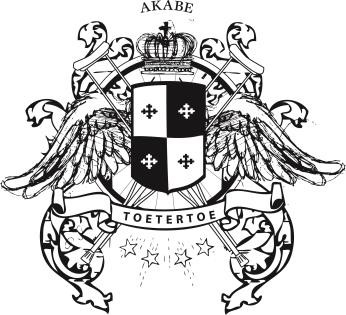 	Kloosterstraat 5		2840 Terhagen		Contactpersonen:	Email adres 			verhuur@toetertoe.be	Jolien Devrieze 				0473/11.01.41	Jarne Coopman 				0495/92.15.33 Ondergetekende,  	.............................................................................. 				.............................................................................. (naam vereniging)				.............................................................................. (adres vereniging)				BE......................................................................... (IBAN rekeningnummer)Verantwoordelijke van de vereniging	............................................................... (voornaam en naam)					............................................................... (GSM-nummer)verklaart hierbij kennis te hebben genomen van het reglement voor de verhuring van de lokalen van Akabe ‘Toetertoe’ en hij verklaart zich hierbij tevens akkoord met de onderstaande voorwaarden, het huishoudelijk regelement. Graag één exemplaar ondertekend terugsturen naar bovenstaand adres. Periode:		De lokalen worden verhuurd van  . . . / . . . / . . . t/m . . . / . . . / . . .  .Prijs (overnachting) 		Per persoon betaal je € 4/nacht, wel betaal je minimum voor 15 personen (exclusief energiekosten).  Prijs (dagverhuur)		Per dag (indien geen nachtverhuur) betaal je € 35 voor de 5 lokalen		(exclusief energiekosten).Waarborg		Voor een weekend bedraagt de waarborg 250 euro. Voor een kamp bedraagt dit 500 euro. 	Slechts wanneer de waarborg gestort is, TEN LAATSTE 14 DAGEN NA RESERVATIE, is de overeenkomst definitief. De waarborg dient gestort op rekeningnummer BE73 4015 0456 9160 met vermelding: ‘Verhuur lokalen + naam van de groep + periode’.Lokalen		Groepen krijgen 5 lokalen ter hunner beschikking. 	De inhoud van de lokalen staat beschreven in het huishoudelijk reglement. Tenzij er anders is overeengekomen.Akabe ‘Toetertoe kan niet aansprakelijk gesteld worden voor eventuele ongevallen of diefstallen. VERDER WENSEN WIJ U VAN HARTE EEN FIJN VERBLIJF TOE Berekening huurkostenDoor te ondertekenen verklaart u (huurder) het huurcontract en het huishoudelijk reglement gelezen en goedgekeurd te hebben.Opgemaakt te …………………………………..…..  op ………………………….…Voor akkoord,Verantwoordelijke Akabe Toetertoe			Verantwoordelijke huurder							…………………………………………………							NAAM + voormaam……………………………………………		…………………………………………………Handtekening					HandtekeningHuishoudelijk Regelement  Het niet naleven van het huishoudelijk regelement, kan leiden tot gedeeltelijke of gehele verlies van de waarborg en vroegtijdige stopzetting van de verhuur met verlies van waarborg en huurprijs. Indien de verhuur stopgezet wordt, zullen tevens de gereserveerde dagen aangerekend worden. VZW akabe Toetertoe kan tot 14 dagen na de verhuur, indien er inbreuken zijn vastgesteld die niet bij het sluiten van een verhuur aan het licht kwamen, steeds zich beroepen op het huishoudelijk reglement en een gedeelte of de gehele waarborg inhouden. Materiaal Stoelen, tafels en banken mogen vrij gebruikt worden. Zetels worden niet naar buiten verplaatst Indien meubilair of materiaal van plaats verandert, dient dit op het einde van het verblijf op zijn oorspronkelijke plaats te worden teruggezet, zie op de foto’ van de verhuurbrochure die jullie aan het begin van jullie verblijf hebben gekregen. Materiaal dat opgeborgen zit in de kasten mag enkel gebruikt worden met uitdrukkelijke toestemming van de verhuurder. Indien hierover twijfel bestaat, wordt de verhuurverantwoordelijke gecontacteerd.Materiaal dat zich in en achterste lokaal of houten kot bevindt, mag niet gebruikt worden door de verhuur of enkel met uitdrukkelijke toestemming van de verhuurder. De inrichting van de lokalen of het terrein mag niet worden gewijzigd. Indien er van vandalisme sprake is, worden de kosten verhaald op de huurder.Materiaal wordt proper en droog achtergelaten door de huurders.  Muren, deuren & dak Aan muren en deuren mag niets worden bevestigd met lijm, plakband, tape, duimspuikers of nagels. Het is verboden om materiaal op te hangen of te bevestigen aan de dakconstructie. Het is verboden het dak te betreden.  Buitenterrein Op het domein is het verboden bomen of struiken of omheining te beschadigen.Energie Vermijd onnodig energieverbruik door openstaande deuren en ramen. De energie-, gas- en waterkosten zijn exclusief de verhuurprijs. Bij aankomst wordt samen met de verantwoordelijke de meterstand op het huurcontract ingevuld. Bij vertrek  gebeurt dit opnieuw en wordt er ineens afgerekend. Sanitair Toiletpapier moet door de huurder zelf voorzien worden. Maandverbanden of tampons/ pampers/... worden niet doorgespoeld maar zorgvuldig verpakt en in de vuilnisbak gedeponeerd. De vuilbakjes in het sanitair dienen geledigd en gereinigd te worden door de huurder voor vertrek. Keuken De keuken beschikt over een uitgebreide installatie, die met zorg gebruikt mag worden: 2 grote gasbekkens1 elektrisch keukenvuur met 4 kookplaatsen 1 oven1 microgolfWaterkoker1 grote afwasbak 1 koelkasten & 1 kleine diepvriezer Op het einde van het verblijf moeten keuken en toebehoren (gasbekkens, bakplaat, kookvuur, koelkasten, ...) grondig gereinigd worden. Koelkast en diepvriezer dienen op het einde van de verhuur weer helemaal terug leeg te zijn.Indien Akabe Toetertoe zelf het betreffende weekend op weekend of kamp is, zal er onvoldoende keukengerief aanwezig zijn. Vraag dit zeker na bij het vastleggen van het weekend.Kasten die op slot zijn worden niet opgedaan door verhuurders, het materiaal dat daarin zit wordt niet door hen gebruikt. Vuilbakken in de keuken dienen leeggemaakt te worden aan het einde van het verblijf. Glas dient aan het einde van het verblijft naar de glas container gedaan te worden, verder in de straat. Afval Alle afval dient gescheiden te worden zoals aangegeven via de vuilbakken buiten.Papier en karton: word mee naar huis genomen. Glas:  wordt naar de glascontainer gedaan verder in het straatGroenten, Fruit en Tuinafval (GFT): Groene vuilbak op het terreinPMD: wordt in de blauwe vuilbak gedaan op het terrein Restafval: wordt in één van de twee zwarte vuilbakken gedaan van het terrein.In geval van langere verblijven komen de buren de vuilbakken buitenzetten, zodat deze door de gemeente kunnen worden leeggehaald. Olie, vet of afvalstoffen, andere dan water, worden nooit in toiletten of in de riolering gegoten. Kookvetten worden afgegoten in een blik en zelf door de verhuurder meegenomen of naar het containerpark gebracht. Indien niet gesorteerd, wordt er een nader te bepalen bedrag van de waarborg gehouden. Het bedrag hangt af van de mate waarin niet gesorteerd werd. Alle vuilbakken binnen de lokalen, inclusief wc, dienen op het einde van het verblijf leeggemaakt te worden. Roken en vuur Het is verboden binnen te roken en/of vuur te maken. Indien dit wel gebeurt, zijn wij genoodzaakt de waarborg in te trekken. Alle lokalen zijn uitgerust met branddetectoren. Vals alarm kan naast extra kosten leiden tot onverschilligheid en kan de veiligheid van de gasten in gevaar brengen. Maak geen misbruik van de installatie, maak ze niet stuk, ze kan levens redden! Elk misbruik van de brandbeveiliging resulteert onvermijdelijk in de stopzetting van de huurovereenkomst met verlies van de volledige waarborgsom en huurprijs. Indien de veroorzaakte schade aan de inrichting (ook bvb factuur brandweer bij onnodige inwerkingtreding) de waarborgsom overtreft  is het verschil ook ten laste van de huurder.  In geval van noodoproep aan brandweer of politie vragen wij u om ook de verhuurder direct te verwittigen.Roken wordt enkel gedaan aan de achterkant van de lokalen. Er mag geen kampvuur gemaakt worden. Wel is het toegestaan een BBQ te houden.Overlast Het is verboden commerciële activiteiten te organiseren tijdens de verblijfsperiode, dit is enkel toegestaan na akkoord met de verhuurder. Het is verboden om ruiltochten te organiseren tijdens de verblijfsperiode. Probeer muziek en lawaai op het buitenterrein tot een minimum te beperken. Gelieve de nachtrust van de buren te respecteren. Om die reden moet het vanaf 20 uur rustig gehouden worden op de terreinen, is het verboden tussen 22u en 7u buiten lawaai te maken en moeten ramen en deuren steeds gesloten blijven indien er tussen 22u en 7u binnen lawaai gemaakt wordt.  Overlast kan leiden tot onmiddellijke stopzetting van het huurcontract. Algemeen gebruik De toegang tot de lokalen is ten allen tijde toegestaan aan alle leden van VZW akabe Toetertoe en de leiding. Bij het verlaten van het terrein dienen ramen en deuren steeds slotvast gesloten te worden. Er is geen telefoon aanwezig in de lokalen. Zorg ervoor dat er een mobiele telefoon aanwezig is voor noodoproepen. De huurder staat zelf in voor EHBO-materiaal.  De toegang tot het magazijn, materiaalkot, houten kot en drankenkot is verboden voor de huurder. Deze lokalen zijn tijdens het verblijf dan ook op slot. De lokalen zijn niet voor feesten met geluidsversterkend muziek bedoeld. Elke overtreding resulteert onvermijdelijk in de stopzetting van de huurovereenkomst met verlies van de volledige waarborgsom en huurprijs. Onze lokalen worden niet verhuurd aan volwassenengroepen, leidingsploegen en studentenverenigingen. Dit om klachten over geluidshinder te voorkomen. geen activiteiten georganiseerd worden op het achterliggende kerkhof. Indien u op weekend komt in een weekend waarin zondag Akabe wordt gegeven aan de leden, dient u die zondag ten laatste om 10.15u de lokalen te verlaten. Gelieve hiervoor zelf te polsen bij de verhuurverantwoordelijke. De betaling gebeurt bij de verantwoordelijke op het einde van het weekend (cash of bij voorkeur via overschrijving). De waarborg wordt twee weken na het weekend teruggestort en dit nadat wij zelf onze lokalen gebruikt hebben en zo alles kunnen hebben nakijken en de betaling gebeurd is.Parking Gemotoriseerde voertuigen zijn nooit toegelaten op het terrein, ook niet op de verharding rondom de lokalen. Bij elke inbreuk tegen deze regel zal er € 100 van de waarborg worden afgehouden. Respecteer de plaatselijke parkeerreglementering. Als huurder bent u verantwoordelijk op het naleven van deze parkeerreglementering voor de geparkeerde voertuigen (ook deze van uw bezoekers). Bij elke inbreuk tegen deze regel zal er € 100 van de waarborg worden afgehouden. Fietsen mogen niet geplaatst worden tegen muren, deuren, ramen of hekwerk. Omgeving 	Parkje:   	Over onze lokalen gelegen, met onder meer een groot grasplein. Bos: 	U gaat de Kloosterstraat uit richting K. Cardijnstraat (grote baan), naar links en na ongeveer 20 meter aan uw rechterkant ziet u een bos. De Schorre:  	“provinciaal recreatiedomein”. Groot “park” om te wandelen en spelen in te doen met o.m. ook minigolf, sporthal, adventure park, voetbalvelden, vijvers, watertrappel, .... Geen inkom. U gaat de K. Cardijnstraat naar links en volgt ze (ongeveer 1 km) tot u aan uw rechterkant “de Schorre” tegenkomt.  Speeltuin: 	Kloosterstraat uit in andere richting en naar links. Door de wijk rechtdoor stappen tot u aan de sporthal komt, waar naast er zich een speeltuin bevindt. 	Dijk: 	Kloosterstraat uit, klein weggetje in de bocht volgen en u bent er al.  Het hoogste punt: 	Kloosterstraat uit in de richting naar de kerk toe. Baan naar rechts volgen en eerste straat (Kamiel Huysmansstraat) naar links. Deze straat blijven volgen tot u op een kruispunt komt. Ga hier naar links, de kasseiweg bergop. Als je links blijft kom je bij een grote vijver uit. Als je rechtdoor blijft wandelen kom je op het hoogste punt en verder de kleiputten. MeterstandWaterGasElektriciteit DAGElektriciteit NACHTAankomst Vertrek Verschil (vert.-aan) Prijs/ volle eenheid X 3,5 EURX 0,85 EURX 0,25 EURX 0,25 EURSubtotaal Energie   ……… X € 4 per nacht   (min 15 personen )  €   Aantal dagen  (indien v.t.)  Subtotaal verblijf    (bedrag per dag of nacht x    aantal dagen)  €   TOTAAL  € 